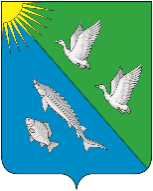 МУНИЦИПАЛЬНОЕ ОБРАЗОВАНИЕСЕЛЬСКОЕ ПОСЕЛЕНИЕ ЛЯМИНААДМИНИСТРАЦИЯСЕЛЬСКОГО ПОСЕЛЕНИЯ ЛЯМИНАПОСТАНОВЛЕНИЕ«04» марта  2024 года                                                                         № 5с.п. ЛяминаОб утверждении доклада «Обобщение правоприменительной практики осуществления муниципального контроля  за обеспечением сохранности автомобильных дорог местного значения за 2023 год»На основании Федерального закона от 31.07.2020 года № 248-ФЗ «О государственном контроле (надзоре) и муниципальном контроле в Российской Федерации», Постановления Правительства РФ от 25.06.2021 № 990 «Об утверждении Правил разработки и утверждения контрольными (надзорными) органами программы профилактики рисков причинения вреда (ущерба) охраняемым законом ценностям», уставом сельского поселения Лямина: 	1. Утвердить Доклад обобщения правоприменительной практики осуществления муниципального контроля за обеспечением сохранности автомобильных дорог местного значения, в том числе с указанием наиболее часто встречающихся случаев нарушений обязательных требований с рекомендациями в отношении мер, которые должны приниматься юридическими лицами, индивидуальными предпринимателями в целях недопущения таких нарушений за 2023 год», согласно приложению к настоящему постановлению.	2. Настоящее постановление разместить на официальном сайте органов местного самоуправления сельского поселения Лямина. 3. Контроль за выполнением настоящего постановления оставляю за собой.Глава сельского поселения Лямина                                                    А.А. Дизер							Приложение к постановлению						администрации сельского поселения Лямина							от «04» марта  2024 № 5  Обобщение правоприменительной практики осуществления муниципального контроля за обеспечением сохранности автомобильных дорог местного значения, в том числе с указанием наиболее часто встречающихся случаев нарушений обязательных требований с рекомендациями в отношении мер, которые должны приниматься юридическими лицами, индивидуальными предпринимателями в целях недопущения таких нарушений за 2023 год	Настоящий Обзор обобщения правоприменительной практики осуществления муниципального контроля за обеспечением сохранности автомобильных дорог местного значения (далее – муниципальный контроль) администрации сельского поселения Лямина, в том числе с указанием наиболее часто встречающихся случаев нарушений обязательных требований с рекомендациями в отношении мер, которые должны приниматься юридическими лицами, индивидуальными предпринимателями в целях недопущения таких нарушений за 2023 год (далее – Обзор практики) разработан в соответствии  с пунктом 3 части 2 статьи 8.2 Федерального закона от 26.12.2008 года № 294-ФЗ «О защите прав юридических лиц и индивидуальных предпринимателей при осуществлении государственного контроля (надзора) и муниципального контроля», постановлением администрации сельского поселения Лямина  от 09.12.2022 № 51 «Об утверждении программы профилактики рисков причинения вреда (ущерба) охраняемым законом ценностям по муниципальному контролю за обеспечением сохранности автомобильных дорог общего пользования местного значения на территории сельского поселения Лямина на 2023 год».	Целями обобщения практики осуществления муниципального контроля являются:	- обеспечение единства практики применения органами муниципального контроля федеральных законов и иных нормативных актов Российской Федерации, нормативных правовых актов Ханты-Мансийского автономного округа – Югры, муниципальных нормативных правовых актов, обязательность применения которых установлена законодательством Российской Федерации (далее – обязательные требования);	- обеспечение доступности сведений о практике осуществления муниципального контроля.Задачами обобщения практики осуществления муниципального контроля являются: - выявление и пресечение несоблюдения юридическими лицами, индивидуальными предпринимателями обязательных требований, установленных в отношении обеспечения сохранности автомобильных дорог местного значения;- выявление и устранение причин, порождающих нарушений обязательных требований, и условий, способствующих совершению таких нарушений или облегчающих их совершение;- выработка с привлечением широкого круга заинтересованных лиц оптимальных решений проблемных вопросов практики и их реализации;- укрепление системы профилактики нарушений обязательных требований путём активизации профилактической деятельности;- повышение уровня правовой грамотности и развитие правосознания руководителей юридических лиц и индивидуальных предпринимателей.Программа профилактики нарушений юридическими лицами и индивидуальными предпринимателями обязательных требований при осуществлении муниципального контроля утверждается на каждый последующий год и плановый период постановлением администрации сельского поселения Лямина. Порядок осуществления муниципального контроля в отношении автомобильных дорог местного значения на территории сельского поселения Лямина определён решением Совета депутатов сельского поселения Лямина от 01.09.2021 года № 163 «Об утверждении положения о муниципальном контроле за обеспечением сохранности автомобильных дорог общего пользования местного значения на территории сельского поселения Лямина».	В ревизионную деятельность муниципального контроля входят плановые и внеплановые проверки, выездные и или документарные, профилактические мероприятия, проводимые в установленном порядке. С 1 января 2016 года Федеральным законом от 13.07.2015 года № 246-ФЗ внесены изменения в Федеральный закон от 26.12.2008 № 294-ФЗ «О защите прав юридических лиц и индивидуальных предпринимателей при осуществлении государственного контроля (надзора) и муниципального контроля» (далее – 294-ФЗ), введён «мораторий» на проведение плановых проверок юридических лиц, индивидуальных предпринимателей, отнесённых к субъектам малого и среднего предпринимательства. Отнесение к субъектам малого и среднего предпринимательства осуществляется Федеральным законом от 24.07.2007 № 209-ФЗ «О развитии малого и среднего предпринимательства в РФ». Во исполнение действующего законодательств Российской Федерации, запретом на проведение контрольных мероприятий в 2021 - 2022 годах, проверки в отношении подконтрольных субъектов, относящихся к малому и среднему бизнесу, в 2023 году не проводились, в связи с чем, провести анализ текущего состояния осуществления вида контроля и описание текущего уровня развития профилактического деятельности не представляется возможным.	В 2023 году плановые проверки не проводились.Законным основанием для незапланированных мероприятий могут стать:	- обращения или жалобы граждан и юридических лиц;	- информация, полученная от государственных органов;	- самостоятельно обнаруженные нарушения закона.Индикаторами риска нарушения обязательных требований при осуществлении муниципального контроля на автомобильном транспорте и в дорожном хозяйстве на территории сельского поселения Лямина являются:Выявление по результатам анализа открытых данных и (или) поступление в порядке межведомственного информационного взаимодействия сведений в течение одного года о двух и более случаях дорожно-транспортных происшествий, произошедших на одном отрезке автомобильной дороги общего пользования местного значения.Входящая информация принимается и в письменном, и в электронном виде. Например: к нарушениям обязательных требований, требований, установленными муниципальными правовыми актами, относится не сдача соответствующим образом участка дороги после проведения земляных работ.В 2023 году в отношении юридических лиц, индивидуальных предпринимателей внеплановые выездные или документарные проверки в соответствии с  294-ФЗ не проводились в связи с отсутствием оснований.Протоколы об административных правонарушениях не составлялись. В органы прокуратуры не обращались.В судебные органы не обращались.Эксперты и представители экспертных организаций к проведению мероприятий по муниципальному контролю не привлекались.Информирование физических и юридических лиц об изменениях в законодательстве по вопросам организации и осуществления муниципального контроля – при необходимости.Деятельность муниципального контроля в текущем году и последующие годы также будет направлена на профилактику нарушений юридическими лицами и индивидуальными предпринимателями обязательных требований на обеспечение сохранности автомобильных дорог местного значения и содействие укреплению законности и предупреждению правонарушений.